Коммунальное государственное учреждение«Чунджинская средняя школа №1»отдела образования Уйгурского районаОбразовательный проектметодического объединения учителей истории и права«Изучение истории Казахстана через исследование биографий исторических личностей нашей страны»на 2021-2022 учебный годметодическое объединениеучителей истории и праваучитель Оталипова Б.К.Введение.Жизнеописание выдающегося человека по праву считается одним из старейших жанров научной литературы. В исторических исследованиях биографии ученых являются одним из научных направлений [32]. Научная, общественная деятельность того или иного ученого объективно является фактором социокультурного развития общества. Научная биография ученого — это не каталог открытий и книг, не концентрированный научный ответ, она реконструкция реальной жизни. Одна из задач исследователя состоит в том, чтобы объяснить, каким образом логика развития науки определяет поведение конкретной личности и становится их жизненным импульсом и отправлением. Изучение персоналии ученого сопряжено с тем фактом, что человек науки во всех его характеристиках может быть адекватно понят только исходя из объективной природы науки. Поэтому социальные условия выступают при реконструкции образа ученого не как внешний фон, на котором происходят открытия и заблуждения, а тем, что изначально определяет движение его мысли. Вне социально-исторического подхода ни одна из коренных проблем научной биографии неразрешима.История должна раскрываться через жизнь замечательного человека, а не являться для нее только фоном. С другой стороны, историей должны объясняться его жизнь, дела, образ. Изучая историю, очеловечивая ее, биография (например, ученого) приближает исследователя к науке, расширяя его познания и делая его участником научных споров. В чем работа исследователя понятно — он изучает архивные источники, все, что было кем-либо написано о герое, не говоря уже о его собственных трудах, и все, что характеризует время, в которое тот жил, соблюдая своеобразный колорит эпохи. [33].В процессе исторического познания исследователь выступает субъектом познания и обращается к историческому источнику, чтобы изучить объект познания — историческую действительность. То есть исторический источник является опосредованным звеном между субъектом и объектом познания. Это отношение можно проиллюстрировать схемой.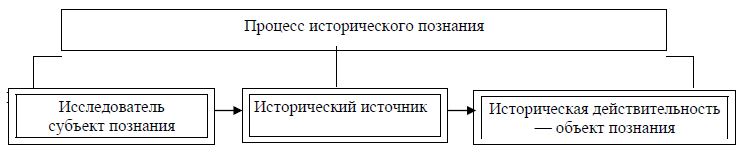 Исследователю необходимо рассмотреть совокупность отношений — личность ^ соотношение факторов ^ эпоха. То есть особую значимость приобретает анализ того, как личность (опосредованная личностным началом; объективными историческими закономерностями: социальными, экономическими, политическими; фактором случайности) выражается в истории и обратной взаимозависимости — как история выражается в данной личности.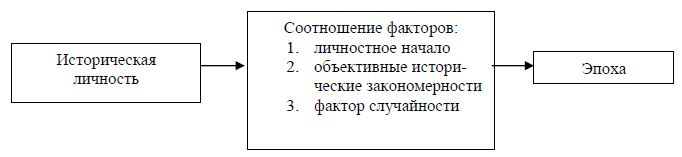 Таким образом, историческая персоналистика в научном исследовании методологически связана с проблемой роли личности в истории. Проведенный анализ ряда работ, конкретных результатов, а также предложенная схема изучения персоналии в процессе исторического познания позволяет глубже понять предмет и объект исследования, рассмотреть и отработать определенную методику историко-биографического описания и на конкретно-историческом материале проследить взаимовлияние личности и эпохи. Научный способ отличается добыванием и анализом фактов, доказательством и проверкой, а не силой воображения исследователя или образностью языка. Историчны не только личность ученого, но и способ ее научной реконструкции. В современную эпоху в силу изменившейся роли науки в жизни общества складывается новый подход, который создает установку на объемное воспроизведение личности в целостной системе социальных отношений, что стимулирует дальнейшую разработку исторической персоналистики.(взято с сайта https://articlekz.com/article/5189, https://articlekz.com, Научные статьи Казахстана) ЦЕЛЬ ПРОЕКТА:
 Организация учебно-воспитательного процесса, при котором каждый ученик имеет возможность овладеть не только базовым уровнем учебного материала, но и развить свои творческие способности, через  формирование и развитие познавательного интереса к историческому исследованиюЗАДАЧИ ПРОЕКТА:
 1.Обогатить знания учащихся об исторических личностях нашей страны
 2.Создание  условий для стремления глубже изучать историю 
 3.Развивать чувство гордости за свою  Родину;
4.Воспитывать чувство любви к Родине и патриотизм.МЕТОДЫ, ФОРМЫ:- исследование,- рефераты, доклады, сообщения,- круглый стол, урок, дебаты, диспуты,- консультации, выступления учащихся,- Исследование исторических личностей государства- Исследование исторических личностей области- Исследование исторических личностей района- Исследование исторических личностей селаАЛГОРИТМ РАБОТЫ ПРОЕКТА:Диагностический этапПланово-прогностический этапЭтап реализации проектаЭтап результативности проектаВремя реализации проекта: в течении учебного года 2021-2022 годКонтингент:учителя истории и праваучащиеся 3-11 классов школыОЖИДАЕМЫЙ РЕЗУЛЬТАТ:1. Повышение качества знаний, учащихся на уроках истории через организацию исследовательских навыков учащихся.2. Сформированность грамотных, научно - исследовательских навыков школьников на уроках истории.3. Анализ и синтез биографий исторических личностей и их значимость для истории.4. Развитие работы в команде, группе.5. Формирование познавательного интереса к урокам истории.__________Утверждаюдиректор школыМ.М. ИсмаиловПЛАНреализации образовательного проекта методического объединения учителей истории и права«Изучение истории Казахстана через исследование биографий исторических личностей нашей страны»на 2021-2022 учебный годИсп. учитель истории Оталипова Б.К.№п/пТематикаСрокиОтветственные1Подготовительный этапПодготовка диагностикиПодбор и изучение материалов. Индивидуальное планирование с каждым учителем МОАвгуст 2021 годаУчителя МО2Круглый стол по ознакомлению учителей секции с проектом.До 10.09.21г.Оталипова Б.К.3Диагностика (тесты, анкеты, опрос, собеседование)До 28.09.21Учителя МО4Составление индивидуального плана каждым учителем секции по реализации проекта на уроках истории и повышение мотивации.Август 2021 г.Учителя МО5Реализация проекта на уроках историиДо 25 мая 2022 Учителя МО6Открытые уроки, посвященные великим людям страныВ течение учебного годаУчителя МОХевизова Х.М.7Подведение промежуточных итогов образовательного проектаФевраль 2022 гОталипова Б.К.8Большая школьная конференция «История Казахстана в лицах»Март 2022 г.Оталипова Б.К.Учителя МО9Вовлечение в исследовательскую работу над проектом одаренных учащихсяВ течение учебного годаУчителя МОКадырова Г.Н.10Работа в проекте учеников имеющих низкую мотивацию по предмету историяВ течение учебного годаНорузова Г.А.Колдасбаева Р.Ж.11Подведение итогов работы над образовательным проектом. Результат.26,27,28 мая 2022 годаОталипова Б.К.Хевизова Х.М.12Создание единого сетевого сообщества учащихся внутри школы.Сентябрь 2021 годОталипова Б.К.13Взаимодействие с историческими факультетами КазНУ им Аль-Фараби, Университета «Кайнар», КазНПУ имени Абая.В течение учебного годаУчителя МО14Обобщение опыта проекта, обсуждение, изучение мнений педагогов (областное сетевое сообщество учителей истории)Декабрь, май 2021-2022 г.Оталипова Б.К.Учителя МО151.Формирование единой базы данных исторических личностей государства, области, района, села.2.База данных активных учеников проекта.В течение учебного годаУчителя МО16Публикации в социальных сетях, Инстаграмм по проекту.Сайт школы.В течение учебного годаУчастники проектаУчителя МО